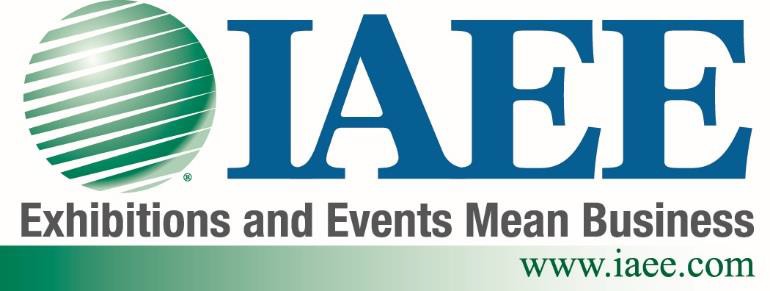 GUIDE FOR NOMINEESAPPLICATION FOR THE IAEE BOARD OF DIRECTORSWe are delighted to learn of your interest in serving on the International Association of Exhibitions and EventsTM (IAEE) Board of Directors. Your desire to do so illustrates your commitment and dedication to our industry and to IAEE.The information contained in this booklet is designed to provide you with an accurate appraisal of the role that IAEE board members play. It is also intended to give you a clear understanding of the candidate selection process. If you have questions about the process or the materials to be submitted, please do not hesitate to call David DuBois at 972.687.9204, or Cathy Breden at 972.687.9201.Included in this booklet you will find:ResponsibilitiesIdeal QualificationsTravel/Time CommitmentExpense ReimbursementTimelineNominee Summary SheetA director, with other board members, establishes IAEE policies and priorities based upon theassociation’s mission, values and vision; represents member needs; ensures the financial stability and growth of the association; and promotes the exhibitions and events industry generally.Knowledge, experience and demonstrated commitment to IAEE through service to IAEEchapters and/or committeesCurrent exhibitions and events industry experience; strong awareness of issues and relationships; and new emerging trends affecting the businessSecure in own abilities, able to contribute beyond personal developmentSkilled in multi-dimensional thinking and analysisInterpersonal relations skills; approachable, savvy, an ambassador who personally values and respects other peopleVisionary- open to new ideas, able to prioritize and consider future directions; has a clear view of the futureObjective- evaluates the ideas of othersMentor- willing to invest in others, inspires confidence and enthusiasmKnowledge of fiduciary role of a governing body; able to learn the roleIntegrity- establishes and maintains a personal code of conduct that serves as a model for othersSupport from employers/colleagues for the time and financial commitment requiredWilling and able to enthusiastically support IAEE major initiatives including contributions to essential fund-raising campaignsAs a global organization, balanced group dynamics, diversity and inclusion are also importantconsiderations for IAEE’s volunteer leaders, to include but not be limited to cultural and ethnic background, current position/functional title, gender, industry segment, longevity in the industry, regional representation and size of organization/exhibition or event.Three to four board meetings each year.  Usually a two-day meeting in March/April, oneor two days in August, and a half day at the IAEE annual meeting in December. Several conference calls may be held depending on the need. Every effort is made to have email votes for items needing action without discussion.Participation in chapter activities in your own region.Miscellaneous assignments of one or two days in duration as the need may arise.Directors are usually elected to three-year terms; sometimes it is necessary to fill anunexpired director’s term of one or two years.May require 2 to 6 hours a week depending upon need and current circumstances and in some cases more time might be required.Phone calls, conference calls, letters, reading, etc.Letter and report writing.Directors serve as liaisons to all IAEE committees and task forces and are expected to maintain communications in this regard.Responses to correspondence.Directors receive mailings and periodic emails from IAEE headquarters containing briefings, memos, and correspondence, some of which may require prompt responses.Thoroughly review board meeting agenda and supporting material prior to each board meeting.Review minutes of board and committee/task force meetings.Directors serve at their own expense and are expected to assume the cost of travel and lodging. IAEEdoes provide limited expense reimbursement to directors with demonstrated cases of need for board meetings other than those conducted at the IAEE annual meeting upon application to and approval of the secretary/treasurer.The Nominating Committee begins the work of identifying candidates for nomination for the ensuingfiscal year of IAEE in January of each year. To be considered among the next group of candidates, your completed materials must be received by IAEE by 15 February each year.The Nominating Committee evaluates candidate submissions in March and submits the slate of nominees to the board at its next board meeting.Nominees will be notified following consideration by the board.The board of directors notifies IAEE members of the proposed slate of nominees for election following the adoption of the committee’s report.The election takes place by electronic ballot July/August.Directors-elect are invited to attend the August board meeting as an important part of their training and orientation.Installation of officers and directors for the ensuing year takes place at the IAEE annual meeting and newly elected directors attend the board meeting during that same annual meeting.Please fill the Nominee Summary Sheet out as the cover sheet for the materials you submit. State yourname, as you would want it to appear in all official references. Include three professional references including email addresses and phone numbers. One of the three should be an IAEE chapter leader or committee/task force chairperson with whom you have served in the past five years.Type in area provided.Name      	Title      Organization Address      City      	State/Province      Country      	Zip/Mail Code       Telephone: Work      	Mobile          Fax      	Email      If it is necessary to contact you by telephone, when is the best time to reach you and at which number?Of which IAEE chapter are you a member? Additional Demographic Information:What industry segment does your organization represent?       Association organizer         Independent organizer Vendor       Official service contractor Venue       CVB/CVA       Other, please specify      If an organizer, what is the size, in net square feet of exhibit space, of…      Your largest event               Your smallest event      Does your organization produce, participate in or provide contracted services to exhibitions outside your home country?       Yes        No  If so, where:      Professional References: (Please list at least one IAEE chapter leader, not necessarily chapter chairman or past chairman). 1. Name:            Title:           Company:          Telephone:          Email Address:      2. Name:            Title:           Company:          Telephone:          Email Address:      3. Name:            Title:           Company:          Telephone:          Email Address:      List IAEE based activities such as committee and chapter involvement.What should IAEE be doing, not doing, or doing differently to enhance services and programs for IAEE?Honor Statement:I attest that the information I have provided to be used in the candidate selection process is true and verifiable.Signed      Letter of IntentCurrent ResumeIssue Statement - Submit a written statement about a major issue facing the exhibitions and events industry today, including your approach or suggestions for addressing the issue, including what role, if any, you might see for IAEE to play. This statement, limited to 200-250 words, will be used by the Nominating Committee to evaluate your:Current awareness of vital industry issuesLeadership ability related to your approach or suggestions for addressing the issueUnderstanding of the scope of IAEE’s standing in the industryDeadline for receipt by IAEE is 15 February. Send to:Peggy Johnston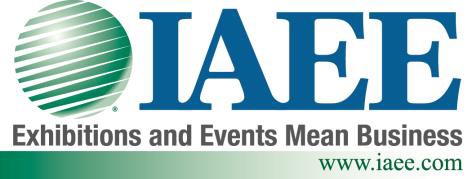 International Association of Exhibitions and EventsTM (IAEE)12700 Park Central Drive, Suite 308 Dallas Texas USA 75251Tel: 972.687.9202 Fax: 972.458.8119E-mail: pjohnston@iaee.com